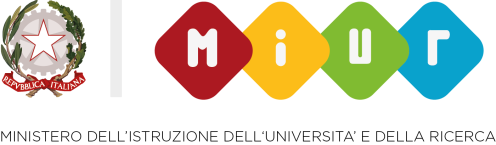 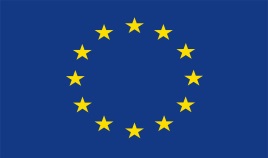 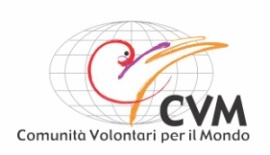 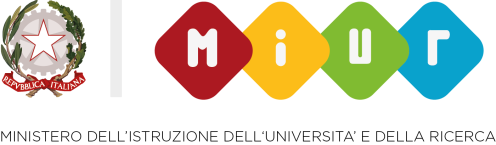 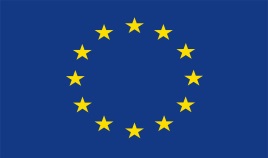 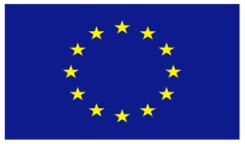 Modulo d’iscrizione al XII Seminario Internazionale DISUGUAGLIANZE“Come, perché, cosa insegnare per educare cittadini consapevoli”Mattine e Pomeriggi del 7 e 8 Settembre 2018 c/o Liceo Scientifico Statale “E. Medi” - Senigallia (AN)COGNOME _________________________  NOME____________________________________INDIRIZZO _____________________________________ CITTÀ __________________(____)(via/piazza/corso - n. civico)C.A.P. _________________     TELEFONO (casa e cellulare)______________________________E-MAIL ________________________________________________________________________Professione ______________________________________________________________________Se docente, ordine di scuola  _______________________________________________________Disciplina e/o ambito di insegnamento ______________________________________________ISTITUTO:    Nome ______________________________________________________________Indirizzo ____________________________________ Città__________________________(____)(via/piazza/corso - n. civico)Cap _________________     Telefono _____________________________________________e-mail ______________________________________________________________________________Per ragioni organizzative, le iscrizioni ai Laboratori Didattici del pomeriggio saranno a numero chiuso, finalizzate dopo l’invio del presente modulo e del pagamento della quota. La preghiamo dunque di indicare fino a 3 Laboratori in ordine di preferenza, tra quelli listati in Allegato, a cui vorrebbe partecipare:PREFERENZE PER I LABORATORI DEL 7 SETTEMBRE (N.)   	1) ____										2) ____										3) ____PREFERENZE PER I LABORATORI DEL 8 SETTEMBRE (N.) 	1) ____										2) ____										3) ____La QUOTA DI ISCRIZIONE al seminario è di 100 EURO e comprende i 2 pranzi nelle giornate del 7 e dell’8 Settembre. La quota deve essere versata al momento dell’iscrizione tramite:- Buono “Carta del Docente”, generato come sotto descritto:Tipologia: Esercizio Fisico
Ambito: Formazione e aggiornamento
Bene / Servizio: Corsi Aggiornamento Enti Accreditati/Qualificati ai sensi della direttiva 170/2016
Importo: 100€Oppure- Conto Corrente Postale n. 11168622 intestato a CVM – Comunità Volontari per il Mondo – Piazza Santa Maria, 4 60121 Ancona, con l’indicazione della causale: “ISCRIZIONE SEMINARIO INTERCULTURALE 2018 + nome e cognome dell’iscritto/a”.Oppure- Bonifico Bancario su IBAN IT62N0501802600000011128667 con l’indicazione della causale “ISCRIZIONE SEMINARIO INTERCULTURALE 2018 + nome e cognome dell’iscritto/a”.Il presente modulo, compilato, firmato, e corredato dalla ricevuta del bonifico, del bollettino postale o del buono “Carta del Docente”, va inviato a CVM tramite fax allo 0734.674832 o scansionato tramite email all’indirizzo cvm@cvm.an.it - entro lunedì 3 settembre 2018.Data  ____________                                		                          Firma_______________________Iniziativa realizzata nell’ambito del progetto: “GET UP AND GOALS! ” Global education time: an international network of learning and active schools for SDGs” (CSO-LA/2017/388-124)Questa pubblicazione è stata prodotta con l’assistenza dell’Unione Europea. I contenuti di questa pubblicazione sono esclusiva responsabilità della CVM ed in nessuno modo possono essere presi come opinione dell’Unione Europea.Consenso Informazioni legali: In conformità al D.Lgs. 196/2003 La informiamo che i dati inseriti saranno utilizzati negli stretti limiti del perseguimento delle medesime finalità per le quali i dati sono stati raccolti, e per essere informato/a sulle altre nostre  iniziative. I dati saranno conservati con la massima riservatezza e non verranno divulgati.ALLEGATO: LISTA DEI LABORATORI DIDATTICI POMERIDIANILABORATORI del 7 settembre 2018Laboratorio Trasversale:1. Vita e climaCoordinano: Lucia Simi; Leda Vernali (SEC. IC Falconara Nord)  Laboratorio Trasversale:2. Natura e inquinamentoCoordina: Isabella Bruni Pascoli (PRIM. Pascoli Senigallia)Laboratorio Trasversale:3. BiodiversitàCoordinano: Paola Gobbi; Debora Antonucci (SEC. IC Chiaravalle)Laboratorio Trasversale:4. Profughi climaticiCoordina: Maurizia Catena (SEC. Liceo Medi Senigallia)Laboratorio per la Scuola Primaria:5. Chi sono io, chi sei tu? Parlare ai bambini di migrazione e identitàCoordina: Miriam Cuccu (CVM)Laboratorio Trasversale:6. La cura dell’altroCoordina: Amedeo Angelozzi (Istituto Suore Oblate del SS. Redentore)Laboratorio Trasversale:7. Filmografia sulla sostenibilitàCoordina: Fabrizio Leone (CVM)Laboratorio Trasversale:8. Niente sogni. Una docufiction di guerra dall’Africa OccidentaleCoordina: Marco Cecalupo (Historia Ludens)LABORATORI del 8 settembre 2018Laboratori Trasversali:9. Geografia Culturale e AmbientaleCoordina: Sara Bin (Fondazione Fontana)10. Sono un cittadino globale?Coordina: Sara Franch (Libera Università di Bolzano)11. "UDA and APP":  costruire percorsi didattici con applicazioni on lineCoordinano: Cristina Esposto; Alessandra Ceccarelli (Liceo Medi Senigallia)  12. Le nuove tecnologie e la documentazione didatticaCoordina: Roberto Contu (Università di Perugia)13. L’approccio pedagogico del service learning. Esperienze e buone prassi nella scuolaCoordinano: Manuela Scandurra; Irene Culcasi (LUMSA)14. Teatro scuola e vitaCoordina: Mario Fracassi (Fantacadabra)15. Goals, scuola e comunità locale: una situazione di casoCoordina: Maria Franca Maurizio; Patrizia Monetti (Scuola Mezzanotte Chieti)16. Educare alla diversità con la musicaCoordina: Cinzia Merletti (PRODOCS)